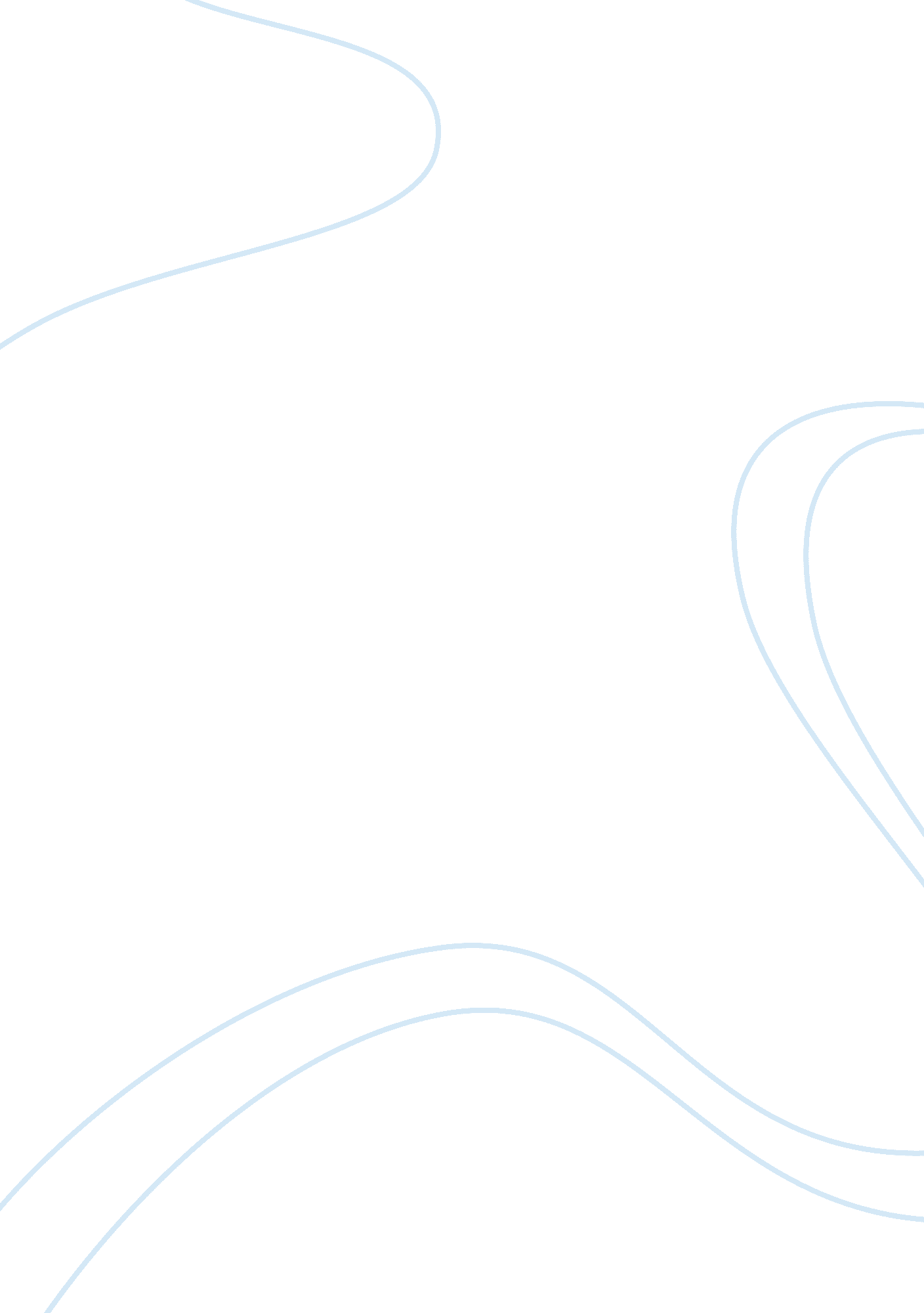 Behavior of studentsLinguistics, English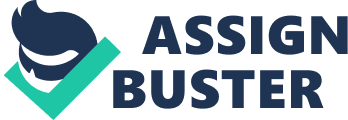 behavior is a very important part of learning. When a teacher goes to school to learn about teaching, they learn about room management. This is a term that means teaching students how to behave. Classroom management is important because the behavior of students affects the learning of everyone in the class. 
Students are often restless. There are many things that a student has to worry about. Students have tests and essays to write almost every day. They spend long hours in the library reading and studying. Many students also have stresses that come from family and friends. Parents cause stress by demanding only the best grades. Students are often in relationships with people of the opposite sex. Sometimes these relationships end badly. This is a stressful situation. 
Teachers are also under stress. They need to prepare lectures, grade essays and conduct research in order to keep their jobs. They are always writing and reading so they know what is best to teach their students. Many teachers participate in committees that keep them late after work. Teaching students is a stressful job. 
The problem with putting stressed-out students and Stressed-out teachers together in the classroom is obvious. Students will want to get class over with as soon as possible to be with their friends and to start on their assignments. Teachers work hard to make their lessons, so they want to get the best information tot her students. Sometimes this situation can create conflict, resulting in student behavior problems. 
One behavior problem that many students have is ignoring the teacher. They will sit in class and pretend to listen to the teacher but they are actually sending secret text messages or playing games on their laptops. The students do this as an act of silent rebellion. They are trying to control the situation by participating in activities they would rather do, all while they are fooling the teacher. Students in these classes are bound to get lower grades if they participate in this behavior. They seem to think that simply sitting class gives them a right to good grades. Ignoring the teacher is a bad student behavior that leads to bad grades. 
Another behavior problem students have is actually caused by poor teaching. Sleeping in class is a student behavior that is disruptive to the learning in the class. Many students may say that they are not hurting anyone if they sleep. This is not true. Sleeping actually distracts other students, especially if you snore. This behavior is usually the teacher’s fault. Some teachers allow students to sleep. They probably think that if the student wants to ruin their education then they can choose to sleep. Other teachers are so boring; it is impossible to stay awake in their classes. The funny thing is, these teachers are the ones that get the angriest about sleeping students. They never consider that the sleeping students might be their fault. 
Other student behaviors such as arguing with the teacher or teasing other students are childish and disruptive. It is good to have conversations about the topic, but not to argue every class. This keeps the entire class from feeling nice. The student behavior in a classroom is important. If you do not have well behaved students and an interesting teacher, then no learning will happen in that class. 